Datum: 1. 10. 2019Številka: PO-27/2019VABILOna izredni zbor članov Slovenskega etnološkega društvav torek, 22. oktobra 2019, ob 16.30, v Upravni hiši Slovenskega etnografskega muzeja, Ljubljana Dnevni red:Izvolitev delovnega predsedstva, zapisnikarja, overiteljev zapisnika in volilne  komisijeUgotovitev prisotnosti in potrditev dnevnega redaPredlog novega Statuta SED.Razprava in potrditev Statuta SED.Razno.Izrednem zboru bo ob 18.00 sledil Etnološki večer z gostom Joe Valenčičem.Vljudno vabljeni!                                                                         Alenka Černelič KrošeljPredsednica SED                                                                                                                                                                                                            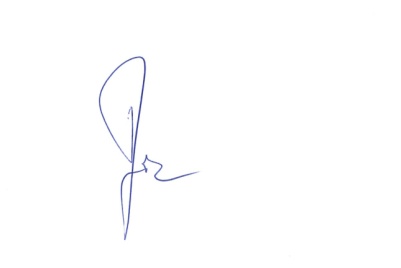 